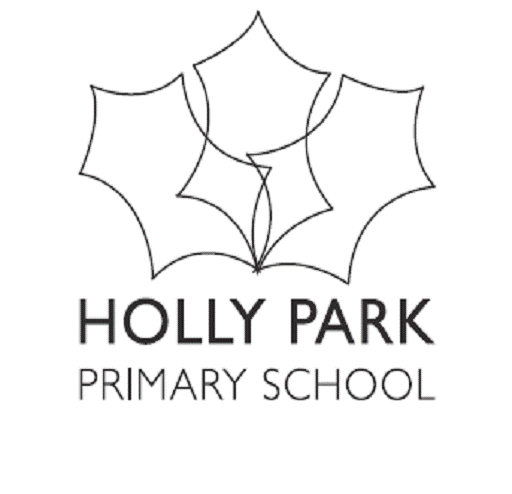 LEADERSHIP TEAMLEADERSHIP TEAMAnn PelhamHeadteacherLEADERSHIP TEAMLEADERSHIP TEAMMaria MichaelDeputy HeadteacherINCLUSION:INCLUSION:Diana KellyChildren’s Co-ordinator (Maternity Leave)EXTENDED SERVICES:EXTENDED SERVICES:Sally ThomasFamilies Co-ordinatorMUSIC:MUSIC:Lead Practitioner -  MusicFINANCE / ADMIN:FINANCE / ADMIN:Janis HassanSchool Business ManagerWELFARE:WELFARE:Andrea NeedhamPupil Support OfficerWELFARE / ADMIN:WELFARE / ADMIN:Michelle HounslowSchool AdministratorPREMISESPREMISESSimon ReidSite ManagerSUPPORT TEACHER SUPPORT TEACHER Xenoulla Thrasyvoulou (maternity Leave)PPA CoverHLTAHLTAAlison CooperSenior TA, EMA, PPALearning MentorLearning MentorKathy PuzeySupporting  Learning – Learning MentorLearning support Y1Learning support Y1Jan RichardsonSupport and Intervention ProgrammesLearning support Y2Learning support Y2Jeni ReinikainenSupport and Intervention ProgrammesLearning support Y3Learning support Y3Bradley MockSupport and Intervention ProgrammesLearning support Y4Learning support Y4Chloe SpannSupport and Intervention ProgrammesLearning support Y5Learning support Y5June Roe Support and Intervention ProgrammesLearning support Y6Learning support Y6Sharon Phillips & Louise HurrySupport and Intervention ProgrammesSEN SupportSEN SupportLouise HurryTo assist SENCO UPPER KEY STAGE 2BEECHAlice BiggsUPPER KEY STAGE 2CEDARDominic CariniKey Leader Innovations & New TechnologiesUPPER KEY STAGE 2LIMEAndrew FrenchKS2 Key leaderUPPER KEY STAGE 2UPPER KEY STAGE 2JUNIPEREmma HarrisonUPPER KEY STAGE 2MAPLEEmily SampsonLOWER KEY STAGE 2MULBERRYGwen TsentiKey leader Equality & DiversityLOWER KEY STAGE 2SYCAMOREJennie OwenMaths Key leaderLOWER KEY STAGE 2LOWER KEY STAGE 2HAZELNeil BourneLOWER KEY STAGE 2WILLOWEve MehtarKEY STAGE 1ROWANHannah Bawcombe & Avalon MountfordEnglish Key Leader KEY STAGE 1ELMLewis TurnerKEY STAGE 1KEY STAGE 1PINE Sharon CaseyMaria YianakkiKEY STAGE 1CHESTNUTSidrah MirCHERRYEmma FitzpatrickEYFS & KS1 LeaderFOUNDATION STAGEPALMAngelo MooreFOUNDATION STAGEPALMSarah WaltonLead Practitioner -  Early YearsFOUNDATION STAGEFOUNDATION STAGENURSERYLouise WoodNURSERYNURSERYJenny EliaNursery NurseNURSERYNURSERYAlison RushNursery NurseEARLY YEARSEARLY YEARSMirisje KastratiNursery AssistantEARLY YEARSEARLY YEARSLydia DennisNursery AssistantPALM CLASSPALM CLASSMaria KlangaNursery NursePALM CLASSPALM CLASSClare MorningtonNursery Nurse LEARNINGSUPPORTPina DomiziLearning Support Learning Support LEARNINGSUPPORTVeronica GallagherLearning Support Learning Support LEARNINGSUPPORTAnn PearceLearning SupportLearning SupportLEARNINGSUPPORTSacha JewellLearning SupportLearning SupportLEARNINGSUPPORTCaroline GilesLearning SupportLearning SupportLEARNINGSUPPORTDaniel PuzeyLearning SupportLearning SupportLEARNINGSUPPORTLeslie BunnLearning SupportLearning SupportLUNCHTIMESUPPORTBogumila SzymanskaSenior Mealtime SupervisorSenior Mealtime SupervisorLUNCHTIMESUPPORTMina TailorMealtime SupervisorMealtime SupervisorLUNCHTIMESUPPORTCharlotte Wagner BatesMealtime SupervisorMealtime SupervisorLUNCHTIMESUPPORTVibuti MasterMealtime SupervisorMealtime SupervisorLUNCHTIMESUPPORTLeslie BunnMealtime SupervisorMealtime SupervisorLUNCHTIMESUPPORTSangita DepalaMealtime SupervisorMealtime SupervisorLUNCHTIMESUPPORTJigna PopatiaMealtime SupervisorMealtime SupervisorLUNCHTIMESUPPORTAnju JethwaMealtime SupervisorMealtime SupervisorLUNCHTIMESUPPORTRenske  ReimaMealtime SupervisorMealtime SupervisorLUNCHTIMESUPPORTMili DepalaMealtime SupervisorMealtime SupervisorBREAKFAST CLUBBogumila SzymanskaBogumila SzymanskaBREAKFAST CLUBJigna PopatiaJigna PopatiaBREAKFAST CLUBSangita DepalaSangita Depala